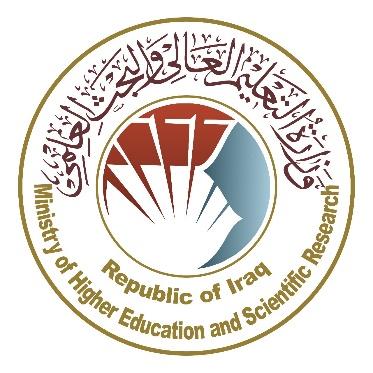   وزارةالتعليمالعاليوالبحثالعلميجهازالإشرافوالتقويمالعلميدائرةضمانالجودةوالاعتمادالأكاديميقسمالاعتماددليل وصف البرنامج الأكاديمي والمقردليل وصف البرنامج الأكاديمي والمقرر الدراسي2024 المقدمة: 		      يُعد البرنامج التعليمي بمثابة حزمة منسقة ومنظمة من المقررات الدراسية التي تشتمل على إجراءات وخبرات تنظم بشكل مفردات دراسية الغرض الأساس منها بناء وصقل مهارات الخريجين مما يجعلهم مؤهلين لتلبية متطلبات سوق العمل يتم مراجعته وتقييمه سنوياً عبر إجراءات وبرامج التدقيق الداخلي أو الخارجي مثل برنامج الممتحن الخارجي.    يقدم وصف البرنامج الأكاديمي ملخص موجز للسمات الرئيسة للبرنامج ومقرراته مبيناً المهارات التي يتم العمل على اكسابها للطلبة مبنية على وفق اهداف البرنامج الأكاديمي وتتجلى أهمية هذا الوصف لكونه يمثل الحجر الأساس في الحصول على الاعتماد البرامجي ويشترك في كتابته الملاكات التدريسية بإشراف اللجان العلمية في الأقسام العلمية.      ويتضمن هذا الدليل بنسخته الثانية وصفاً للبرنامج الأكاديمي بعد تحديث مفردات وفقرات الدليل السابق في ضوء مستجدات وتطورات النظام التعليمي في العراق والذي تضمن وصف البرنامج الأكاديمي بشكلها التقليدي نظام (سنوي، فصلي) فضلاً عن اعتماد وصف البرنامج الأكاديمي المعمم بموجب كتاب دائرة الدراسات ت م3/2906 في 3/5/2023 فيما يخص البرامج التي تعتمد مسار بولونيا أساساً لعملها.   وفي هذا المجال لا يسعنا إلا أن نؤكد على أهمية كتابة وصف البرامج الاكاديمية والمقررات الدراسية لضمان حسن سير العملية التعليمية.          مفاهيم ومصطلحات:            وصف البرنامج الأكاديمي: يوفر وصف البرنامج الأكاديمي ايجازاً مقتضباً لرؤيته ورسالته وأهدافه متضمناً وصفاً دقيقاً لمخرجات التعلم المستهدفة على وفق استراتيجيات تعلم محددة. وصف المقرر: يوفر إيجازاً مقتضياً لأهم خصائص المقرر ومخرجات التعلم المتوقعة من الطالب تحقيقها مبرهناً عما إذا كان قد حقق الاستفادة القصوى من فرص التعلم المتاحة. ويكون مشتق من وصف البرنامج.رؤية البرنامج: صورة طموحة لمستقبل البرنامج الأكاديمي ليكون برنامجاً متطوراً وملهماً ومحفزاً وواقعياً وقابلاً للتطبيق. رسالة البرنامج: توضح الأهداف والأنشطة اللازمة لتحقيقها بشكل موجز كما يحدد مسارات تطور البرنامج واتجاهاته.اهداف البرنامج: هي عبارات تصف ما ينوي البرنامج الأكاديمي تحقيقه خلال فترة زمنية محددة وتكون قابلة للقياس والملاحظة.هيكلية المنهج: كافة المقررات الدراسية / المواد الدراسية التي يتضمنها البرنامج الأكاديمي على وفق نظام التعلم المعتمد (فصلي، سنوي، مسار بولونيا) سواء كانت متطلب (وزارة، جامعة، كلية وقسم علمي) مع عدد الوحدات الدراسية. مخرجات التعلم: مجموعة متوافقة من المعارف والمهارات والقيم التي اكتسبها الطالب بعد انتهاء البرنامج الأكاديمي بنجاح ويجب أن يُحدد مخرجات التعلم لكل مقرر بالشكل الذي يحقق اهداف البرنامج. استراتيجيات التعليم والتعلم: بأنها الاستراتيجيات المستخدمة من قبل عضو هيئة التدريس لتطوير تعليم وتعلم الطالب وهي خطط يتم إتباعها للوصول إلى أهداف التعلم. أي تصف جميع الأنشطة الصفية واللاصفية لتحقيق نتائج التعلم للبرنامج. نموذج وصف البرنامج الأكاديمي   اسم الجامعة: جامعة  .... البصرة............    الكلية/ المعهد: كلية .....الادارة والاقتصاد.............   القسم العلمي: قسم ......العلوم مالمالية والمصرفية.........    اسم البرنامج الأكاديمي او المهني: بكالوريوس .....المحاسبة مصرفية .    اسم الشهادة النهائية: ماجستير في العلوم المالية والمصرفية.....     النظام الدراسي: فصلي     تاريخ اعداد الوصف: 5/10/2023      تاريخ ملء الملف:  21/02/2024    دقـق الملف من قبل     شعبة ضمان الجودة والأداء الجامعي    اسم مدير شعبة ضمان الجودة والأداء الجامعي:    التاريخ                           التوقيع                                                                                                      مصادقة السيد العميد     * ممكن ان تتضمن الملاحظات فيما اذا كان المقرر أساسي او اختياري  . يرجى وضع اشارة في المربعات المقابلة لمخرجات التعلم الفردية من البرنامج الخاضعة للتقييمرؤية البرنامج  تطمح كلية الإدارة والاقتصاد في جامعة البصرة إلى أن تكون من بين كليات العالم المتميزة في المجالات الاقتصادية والإدارية والمالية والمحاسبية، وأن تكون متميزة علميا وإداريا وفي جودة الخدمة التي تقدمها للمجتمع والجهات المعنية على المستوى الوطني والعربي والدولي، والالتزام بالثقافة المهنية الأكاديمية بين صفوف الأكاديميين والموظفين، بالإضافة إلى السعي لآفاق المستقبل. التطوير في الجوانب الأكاديمية الجامعية (التعليم والبحث والخدمات).رسالة البرنامجسعت كلية الإدارة والاقتصاد في جامعة البصرة إلى تقديم أفضل خدمة للمجتمع والجهات التي تتبادل المصالح والمنافع معها ومع الجامعة، من خلال التشخيص الدقيق لاحتياجاتهم الحالية والمستقبلية وتحقيق تجربة فعالة ومفيدة. الاستجابة الفعالة لهذه الاحتياجات والتوقعات من خلال ضمان جودة كافة العمليات والممارسات الجامعية (التعليمية والبحثية والاستشارية والإدارية) وفق ما يلي:* الاستثمار الأمثل لموارد الكلية وطاقاتها من خلال الالتزام الفعال بتنفيذ أحكام نظام ضمان الجودة والاعتماد الأكاديمي.* تحسين أداء الموارد البشرية (الأكاديمية والوظيفية) من خلال المشاركة في الدورات التعليمية والتطويرية المتخصصة والمتقدمة داخل وخارج الدولة.* إعداد الخطط والبرامج التي تتضمن استخدام الموارد (المادية والمالية والفنية) المتاحة للكلية لتحسين الأداء العام للكلية.اهداف البرنامج1- تحسين المستوى الأكاديمي للكلية (الطلاب وأعضاء هيئة التدريس والموظفين).2- وضع الخطط والآليات اللازمة لمتابعة التطور العلمي في التخصص في الكلية.3- تهيئة المتطلبات التي تمكن من توفير مناخ تعليمي أفضل للطلبة والمعلمين.4- العمل على تنفيذ المتطلبات واتخاذ الإجراءات التي تمكن الكلية من الحصول على شهادة الاعتماد الأكاديمي.5- وضع الخطط وتوفير المستلزمات التي تمكن من التحسين والتوسع استجابة لسوق العمل وخدمة المجتمع.الاعتماد البرامجي لا يوجدالمؤثرات الخارجية الأخرى لا يوجدهيكلية البرنامجهيكلية البرنامجهيكلية البرنامجهيكلية البرنامجهيكلية البرنامجهيكل البرنامج عدد المقررات وحدة دراسية النسبة المئويةملاحظات *متطلبات المؤسسةمقرر اساسيمتطلبات الكليةنعممتطلبات القسم نعمالتدريب الصيفيلا يوجدأخرى وصف البرنامج وصف البرنامج وصف البرنامج وصف البرنامج وصف البرنامج السنة / المستوىرمز المقرر أو المساقاسم المقرر أو المساقالساعات المعتمدةالساعات المعتمدة2023-2024 / الثالثةالمحاسبة المصرفية نظريعمليمخرجات التعلم المتوقعة للبرنامجمخرجات التعلم المتوقعة للبرنامجالمعرفة المعرفة ان يعرف المتعلم المصطلحات المستخدمة في المحاسبة المصرفية .ان يفهم المتعلم المقصود من المحاسبة المصرفية .ان يعرف ويفهم المتعلم ماهي المحاسبة المصرفيةالمهارات المهارات مهارة التعامل في مادة المحاسبة المصرفية للمصارف.بيان كل ما هو يشكل على الطالب من معلومات بشكل عامالقيم  القيم  الامتحانات التحريرية.- المناقشة و التقييم.- وضع اسئلة تحليلية للطالباستراتيجيات التعليم والتعلم -شرح المادة من خلال العرض الالكتروني اضافة الى شرح عملي على السبورة ومشاركة الحلول بين الاستاذ والطلبةطرائق التقييم   الامتحانات الأسبوعية والشهرية واليومية وامتحان نهاية الفصل.الهيئة التدريسية الهيئة التدريسية الهيئة التدريسية الهيئة التدريسية الهيئة التدريسية الهيئة التدريسية الهيئة التدريسية أعضاء هيئة التدريسأعضاء هيئة التدريسأعضاء هيئة التدريسأعضاء هيئة التدريسأعضاء هيئة التدريسأعضاء هيئة التدريسأعضاء هيئة التدريسالرتبة العلمية التخصص التخصص المتطلبات/المهارات الخاصة (ان وجدت ) المتطلبات/المهارات الخاصة (ان وجدت ) اعداد الهيئة التدريسية اعداد الهيئة التدريسية الرتبة العلمية عام خاص ملاك محاضر استلذ مساعدمالية ومصرفيةادارة مالية ملاكالتطوير المهنيتوجيه أعضاء هيئة التدريس الجددالتطوير المهني لأعضاء هيئة التدريسمعيار القبول أهم مصادر المعلومات عن البرنامج خطة تطوير البرنامج                           نسعى الى اضافة البرامج المحاسبية الالكترونية لغرض تطبيق الجوانب النظرية والعمليةمخطط مهارات البرنامجمخطط مهارات البرنامجمخطط مهارات البرنامجمخطط مهارات البرنامجمخطط مهارات البرنامجمخطط مهارات البرنامجمخطط مهارات البرنامجمخطط مهارات البرنامجمخطط مهارات البرنامجمخطط مهارات البرنامجمخطط مهارات البرنامجمخطط مهارات البرنامجمخطط مهارات البرنامجمخطط مهارات البرنامجمخطط مهارات البرنامجمخطط مهارات البرنامجمخطط مهارات البرنامجمخطط مهارات البرنامجمخطط مهارات البرنامجمخطط مهارات البرنامجمخطط مهارات البرنامجمخرجات التعلم المطلوبة من البرنامجمخرجات التعلم المطلوبة من البرنامجمخرجات التعلم المطلوبة من البرنامجمخرجات التعلم المطلوبة من البرنامجمخرجات التعلم المطلوبة من البرنامجمخرجات التعلم المطلوبة من البرنامجمخرجات التعلم المطلوبة من البرنامجمخرجات التعلم المطلوبة من البرنامجمخرجات التعلم المطلوبة من البرنامجمخرجات التعلم المطلوبة من البرنامجمخرجات التعلم المطلوبة من البرنامجمخرجات التعلم المطلوبة من البرنامجمخرجات التعلم المطلوبة من البرنامجمخرجات التعلم المطلوبة من البرنامجمخرجات التعلم المطلوبة من البرنامجالسنة / المستوىرمز المقرراسم المقرراساسي أم اختياري اساسي أم اختياري المعرفة   المعرفة   المعرفة   المعرفة   المهارات المهارات المهارات المهارات القيمالقيمالقيمالقيمالقيمالسنة / المستوىرمز المقرراسم المقرراساسي أم اختياري اساسي أم اختياري أ1أ2أ3أ4ب1ب2ب3ب4ج1ج2ج3ج42023-2024محاسبة مصرفية اساسياساسي2023-2024اسم المقرر: اسم المقرر: اسم المقرر: محاسبة مصرفية  محاسبة مصرفية  محاسبة مصرفية  رمز المقرر:رمز المقرر:رمز المقرر:الفصل / السنة: السنويالفصل / السنة: السنويالفصل / السنة: السنويتاريخ إعداد هذا الوصف: 23/ 02/ 2024تاريخ إعداد هذا الوصف: 23/ 02/ 2024تاريخ إعداد هذا الوصف: 23/ 02/ 2024أشكال الحضور المتاحة: أشكال الحضور المتاحة: أشكال الحضور المتاحة: حضوري فقطحضوري فقطحضوري فقطعدد الساعات الدراسية (الكلي)/ عدد الوحدات (الكلي): عدد الساعات الدراسية (الكلي)/ عدد الوحدات (الكلي): عدد الساعات الدراسية (الكلي)/ عدد الوحدات (الكلي): 30 ساعة فصليا. 2 ساعة اسبوعياً30 ساعة فصليا. 2 ساعة اسبوعياً30 ساعة فصليا. 2 ساعة اسبوعياًاسم مسؤول المقرر الدراسي ( اذا اكثر من اسم يذكر) اسم مسؤول المقرر الدراسي ( اذا اكثر من اسم يذكر) اسم مسؤول المقرر الدراسي ( اذا اكثر من اسم يذكر) الاسم: أ . م . د احمد رسن علاوي         الآيميل : ahmed.risian@uobasrah.edu.iqالاسم: أ . م . د احمد رسن علاوي         الآيميل : ahmed.risian@uobasrah.edu.iqالاسم: أ . م . د احمد رسن علاوي         الآيميل : ahmed.risian@uobasrah.edu.iqاهداف المقرر اهداف المقرر اهداف المقرر معرفة الصناعة المصرفية وطبيعتها وخصائصه .معرفة مفهوم وظائف البنوك والخدمات التي تقدمها.  .يهدف المقرر الى التعرف الحسابات اليومية والحسابات الختامية معرفة الصناعة المصرفية وطبيعتها وخصائصه .معرفة مفهوم وظائف البنوك والخدمات التي تقدمها.  .يهدف المقرر الى التعرف الحسابات اليومية والحسابات الختامية استراتيجيات التعليم والتعلم استراتيجيات التعليم والتعلم استراتيجيات التعليم والتعلم الاستراتيجيةمهارة التعامل في مادة المحاسبة المصرفية للمصارف.بيان كل ما هو يشكل على الطالب من معلومات بشكل عاممهارة التعامل في مادة المحاسبة المصرفية للمصارف.بيان كل ما هو يشكل على الطالب من معلومات بشكل عام10- بنية المقرر10- بنية المقرر10- بنية المقرر10- بنية المقرر10- بنية المقرر10- بنية المقررطريقة التقييمطريقة التعلم اسم الوحدة / المساق او الموضوعمخرجات التعلم المطلوبة الساعاتالأسبوعأسئلة ونقاشمحاضرات/الصفمفهوم المصرف وآلية تأسيسه وترخيص العمل و انواع المصارف والاهداف الاساسية لهاالاطار النظري للمحاسبة المصرفية 2أسئلة ونقاشمحاضرات/الصفالنظام المحاسبي في المصارف (الخصائص والوظائف) و مصادر تمويل المصرف و وظائف رأس المال في المصرفالاطار النظري للمحاسبة المصرفية2أسئلة ونقاشمحاضرات/الصفطبيعة ونظام العمل في قسم الخزينةالانشطة المتعلقة بالخزينة الرئيسيةمحاسبة عمليات قسم الخزينة2أسئلة ونقاشمحاضرات/الصف	الانشطة المتعلقة بالصناديق الفرعية والمعالجات المحاسبية لقسم الخزينةمحاسبة عمليات قسم الخزينة2أسئلة ونقاشمحاضرات/الصفمعرفة الرصيد الدفتري والرصيد النقدي المعالجات المحاسبية في حالة وجود عجز ( نقص ) في الخزينة المعالجات المحاسبية في حالة وجود فائض ( زيادة ) في الخزينةمعالجة النقص أو الزيادة في الخزينة2أسئلة ونقاشمحاضرات/الصف	انواع  الحسابات الجارية ومفهومهاعمليات الايداعالمعالجات المحاسبية لقسم الحسابات الجارية2أسئلة ونقاشمحاضرات/الصفعمليات السحب والتحويل المعالجات المحاسبية لقسم الحسابات الجارية2أسئلة ونقاشمحاضرات/الصفالفوائد والعمولات المعالجات المحاسبية لقسم الحسابات الجارية2أسئلة ونقاشمحاضرات/الصفانواع الودائع و وظائف قسم الودائع والتوفير المعالجات المحاسبية لقسم الودائع التوفير 2أسئلة ونقاشمحاضرات/الصفالمعالجات المحاسبية المتعلقة بها المعالجات المحاسبية لقسم الودائع التوفير2أسئلة ونقاشمحاضرات/الصفمفهوم المقاصة ووظائف قسم المقاصة واجراءات عملية المقاصة المعالجات المحاسبية لقسم المقاصة 2أسئلة ونقاشمحاضرات/الصفالمعالجات المحاسبية لقسم المقاصة المعالجات المحاسبية لقسم المقاصة2أسئلة ونقاشمحاضرات/الصفوظائف قسم الكمبيالات وعمليات التحصيلالمعالجات المحاسبية لقسم الكمبيالات2أسئلة ونقاشمحاضرات/الصفالمعالجات المحاسبية لعمليات الايداع والتحصيلالمعالجات المحاسبية لقسم الكمبيالات2أسئلة ونقاشمحاضرات/الصفعمليات خصم الكمبيالات والمعالجات المحاسبية المتعقة بها المعالجات المحاسبية لقسم الكمبيالات212- البنية التحتية12- البنية التحتية12- البنية التحتية12- البنية التحتية12- البنية التحتية12- البنية التحتيةالكتب:1-محاسبة العمليات المصرفية / د. عبدالله شاهين 2-محاسبة البنوك /د. يوسف الرباعي 3-المحاسبة المصرفية /د.فوائد توفيقالكتب:1-محاسبة العمليات المصرفية / د. عبدالله شاهين 2-محاسبة البنوك /د. يوسف الرباعي 3-المحاسبة المصرفية /د.فوائد توفيقالكتب:1-محاسبة العمليات المصرفية / د. عبدالله شاهين 2-محاسبة البنوك /د. يوسف الرباعي 3-المحاسبة المصرفية /د.فوائد توفيقالقراءات المطلوبة:- ---القراءات المطلوبة:- ---القراءات المطلوبة:- ---